Name: ___________________________                       Date: ____________________________                       UNIT 8 LESSON 11THINK ABOUT IT!    What is the area of the figure below?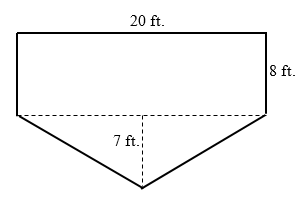 Key PointInteraction with New Material Ex. 1) Ms. Pettaway wants to carpet the floor of her first floor. She drew a diagram of the first floor (below). The carpet she wants to buy costs $5 per square meter. How much will it cost to carpet the entire floor?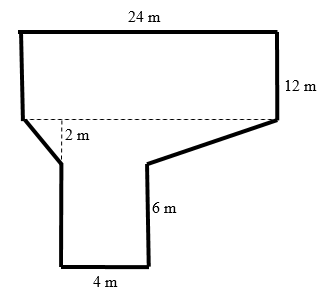 PARTNER PRACTICEDetermine the area of the figure below 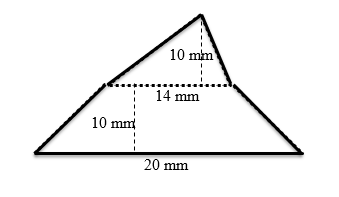 Area: ______________________________The figure below represents the floor plan of Dominique’s living room and her porch. She wants to stain the floors this weekend. How many square meters will she stain if she stains the entire floor?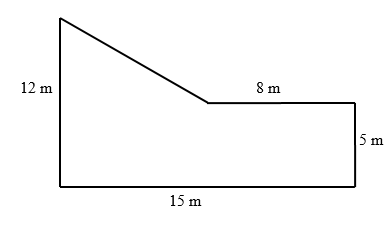 INDEPENDENT PRACTICEMeasure the area of the figure below.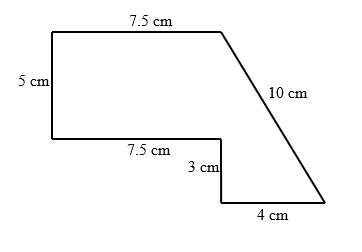 The picture below represents Alonso’s backyard. For his chores, he has to move the entire yard. How big is his yard in square meters?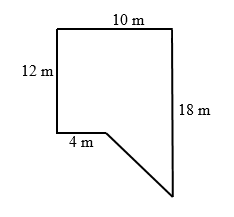 The figure below represents a wall in Harry’s apartment. He wants to put wall paper up on the wall. Wall paper is sold in sheets of 20 square yards. 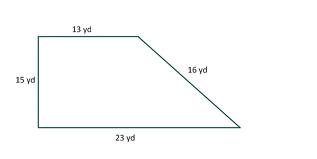 Part A: How many square yards of wall paper does Harry need to cover the entire wall?	Answer: _________________________
	Part B: How many sheets of wall paper should he buy for this project? 	Answer: __________________________Part C: If wall paper costs $4.50 per sheet, how much will he spend to complete the project?Answer: _______________________The figure below represents the floor layout of Kermit the Frog’s mansion.  He wants to place gold carpeting over the entire floor.  Gold carpet is sold in rolls of 10 square feet and costs $350 for each roll.  He has a discount coupon of $10 off per roll.  How much will it cost Kermit to re-carpet his entire mansion?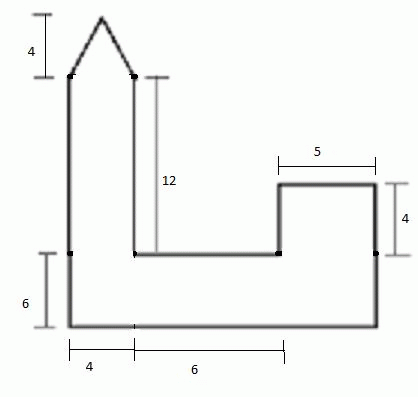 Name: ______________________________				Date: _______________________U8L11 EXIT TICKETDavid is the groundskeeper at a Triangle Park shown below.  During the winter, the triangular park and adjacent square parking lot are flooded with water and allowed to freeze so that people can go ice skating.  What is the area of the ice?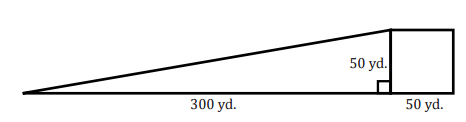 AIM:SWBAT solve area problems involving compound figures on coordinate gridsArea of ___________________________ can be found by ____________________ into familiar shapesBachelor LevelMaster LevelBachelor LevelMaster LevelPhD LevelSelf-assessmentI mastered the learning objective today.I am almost there. Need more practice and feedback.Teacher feedbackYou mastered the learning objective today.You are almost there. You need more practice and feedback.